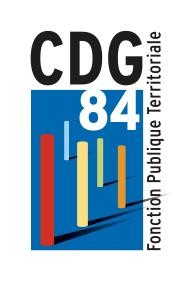 CENTRE DE GESTION DE LA FONCTIONPUBLIQUE TERRITORIALE DE VAUCLUSE80, rue Marcel DemonqueAGROPARC - CS 6050884908 AVIGNON Cedex 9Tél. 04 32 44 89 30MISE EN PLACE D’UN PLAN DE CONTINUITE D’ACTIVITEAU SEIN DE LA COMMUNE/ETABLISSEMENT ……………………….DANS LE CADRE DE LA GESTION DE LA PANDEMIE DE COVID-19 Vu les mesures de restriction prises afin de limiter la propagation du virus COVID-19 sur le territoire, notamment par l’arrêté ministériel du 14 mars 2020 modifié, Vu la nécessité d’assurer la continuité des services publics essentiels à la vie de la Nation, Considérant qu’il convient pour ce faire de mettre en place un plan de continuité d’activité (PCA) des services publics locaux,Il est ainsi décidé, au sein de la commune de …. / l’établissement de …, la mise en place du PCA ci-joint :